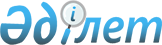 Ақжар аудандық мәслихатының 2021 жылғы 27 желтоқсандағы № 13-13 "2022-2024 жылдарға арналған Ақжар ауданы Кішіқарой ауылдық округінің бюджетін бекіту туралы" шешіміне өзгерістер мен толықтыру енгізу туралыСолтүстік Қазақстан облысы Ақжар аудандық мәслихатының 2022 жылғы 18 тамыздағы № 22-3 шешімі
      Ақжар аудандық мәслихаты ШЕШТІ:
      1. Ақжар аудандық мәслихатының "2022-2024 жылдарға арналған Ақжар ауданы Кішіқарой ауылдық округінің бюджетін бекіту туралы" 2022 жылғы 27 желтоқсандағы № 13-13 шешіміне мынадай өзгерістер мен толықтыру енгізілсін:
      1- тармақ жаңа редакцияда жазылсын:
      "1. 2022-2024 жылдарға арналған Ақжар ауданы Кішіқарой ауылдық округінің бюджеті осы шешімге тиісінше 1, 2 және 3 қосымшаларға сәйкес, 2022 жылға келесі көлемдерде бекітілсін:
      1) кірістер – 168804,8 мың теңге:
      салықтық түсімдер – 3838 мың теңге;
      салықтық емес түсімдер – 44 мың теңге;
      негізгі капиталды сатудан түсетін түсімдер – 1504 мың теңге;
      трансферттер түсімі – 163418,8 мың теңге;
      2) шығындар – 170005 мың теңге;
      3) таза бюджеттік кредиттеу – 0 теңге, соның ішінде:
      бюджеттік кредиттер – 0 теңге;
      бюджеттік кредиттерді өтеу – 0 теңге;
      4) қаржы активтерімен операциялар бойынша сальдо - 0 теңге:
      қаржы активтерін сатып алу - 0 теңге;
      мемлекеттің қаржы активтерін сатудан түсетін түсімдер - 0 теңге;
      5) бюджет тапшылығы (профициті) – -1200,2 мың тенге;
      6) бюджет тапшылығын қаржыландыру (профицитін пайдалану) – 1200,2 мың тенге:
      қарыздар түсімі - 0 теңге;
      қарыздарды өтеу – 0 теңге;
      бюджетиқаражатыныңипайдаланылатын қалдықтары – 1200,2 мың теңге.";
      мынадай мазмұндағы 6-1 тармақпен толықтырылсын:
      "6-1. Осы шешімге 2 қосымшаға сәйкес ауылдық бюджет қаржылық жыл басына қалыптасқан бюджеттік қаражаттың бос қалдықтарын және республикалық және облыстық бюджеттерден 2021 жылы пайдаланылмаған (толық пайдаланылмаған) берілген нысаналы трансферттерді қайтару есебінен шығыстар көзделсін.
      Ауылдық бюджет қаржылық жыл басына қалыптасқан бюджеттік қаражаттың бос қалдықтарын және республикалық және облыстық бюджеттерден 2021 жылы пайдаланылмаған (толық пайдаланылмаған) берілген нысаналы трансферттерді қайтару есебінен шығыстарын бөлу Солтүстік Қазақстан облысы Ақжар ауданы Кіші-Қарой ауылдық округі әкімінің "2022-2024 жылдарға арналған Ақжар ауданы Кіші-Қарой ауылдық округінің бюджетін бекіту туралы" Ақжар аудандық мәслихатының шешімін іске асыру туралы" шешімімен айқындалады";
      көрсетілген шешімнің 1 қосымшасы осы шешімнің қосымшасына сәйкес жаңа редакцияда жазылсын;
      2. Осы шешім 2022 жылдың 1 қаңтарынан бастап қолданысқа енгізіледі. Ақжар ауданы Кішіқарой ауылдық округінің 2022 жылға арналған бюджеті
					© 2012. Қазақстан Республикасы Әділет министрлігінің «Қазақстан Республикасының Заңнама және құқықтық ақпарат институты» ШЖҚ РМК
				
      Ақжар аудандық мәслихат хатшысы 

А. Хоршат
Солтүстік Қазақстан облысыАқжар аудандық мәслихатының2022 жылғы 18 тамыз № 22-3шешіміне 1-қосымшаСолтүстік Қазақстан облысыАқжар аудандық мәслихатының2021 жылғы 27 желтоқсандағы№13-13 шешіміне 1-қосымша
Санаты
Сыныбы
Кіші сыныбы
Атауы
Сомасы
мың теңге
І. Кірістер
168804,8
1
Салықтық түсімдер
3838
01
Табыс салығы
1981
2
Жеке табыс салығы
1981
04
Меншікке салынатын салықтар
1857
1
Мүлікке салынатын салықтар
160
4
Көлiк құралдарына салынатын салық
1697
2
Салық емес түсімдер
44
01
Мемлекеттік меншіктен түсетін кірістер
44
5
Мемлекет меншігіндегі мүлікті жалға беруден түсетін кірістер
44
3
Негізгі капиталды сатудан түсетін түсімдер
1504
03
Жерді және материалдық емес активтерді сату
1504
1
Жерді сату
1504
4
Трансферттердің түсімдері
163418,8
02
Мемлекеттiк басқарудың жоғары тұрған органдарынан түсетiн трансферттер
163418,8
3
Аудандардың (облыстық маңызы бар қаланың) бюджетінен трансферттер
163418,8
Атауы
Атауы
Атауы
Атауы
Сомасы
мың теңге
Функционалдық топ
Функционалдық топ
Функционалдық топ
Функционалдық топ
Сомасы
мың теңге
Бюджеттік бағдарламалардың әкімшісі
Бюджеттік бағдарламалардың әкімшісі
Бюджеттік бағдарламалардың әкімшісі
Сомасы
мың теңге
Бағдарлама
Бағдарлама
Сомасы
мың теңге
II. Шығыстар
170005
01
Жалпы сипаттағы мемлекеттік қызметтер
27258,8
124
Аудандық маңызы бар қала, ауыл, кент, ауылдық округ әкімінің аппараты
27258,8
001
Аудандық маңызы бар қала, ауыл, кент, ауылдық округ әкімінің қызметін қамтамасыз ету жөніндегі қызметтер
26558,8
022
Мемлекеттік мекеменің күрделі шығыстары
700
07
Тұрғын үй-коммуналдық шаруашылық
12027
124
Аудандық маңызы бар қала, ауыл, кент, ауылдық округ әкімінің аппараты
12027
014
Елді мекендерді сумен жабдықтауды ұйымдастыру
198
008
Елді мекендердегі көшелерді жарықтандыру
2230
009
Елді мекендердің санитариясын қамтамасыз ету
399
011
Елді мекендерді абаттандыру мен көгалдандыру
9200
12
Көлік және байланыс
1879
124
Аудандық маңызы бар қала, ауыл, кент, ауылдық округ әкімінің аппараты
1879
045
Аудандық маңызы бар қалалардың,ауылдардың,кенттердің, ауылдық округтердің автомобиль жолдарын күрделі және орташа жөндеу
1879
13
Елді мекендерді абаттандыру
128840
124
Аудандық маңызы бар қала, ауыл, кент, ауылдық округ әкімінің аппараты
9000
040
Өңірлерді дамытудың 2025 жылға дейінгі мемлекеттік бағдарламасы шеңберінде өңірлерді экономикалық дамытуға жәрдемдесу бойынша шараларды іске асыруға ауылдық елді мекендерді жайластыруды шешуге арналған іс-шараларды іске асыру
9000
124
Аудандық маңызы бар қала, ауыл, кент, ауылдық округ әкімінің аппараты
119840
057
"Ауыл-Ел бесігі" жобасы шеңберінде ауылдық елді мекендердегі әлеуметтік және инженерлік инфрақұрылым бойынша іс-шараларды іске асыру
119840
15
Трансферттер
0,2
124
Аудандық маңызы бар қала, ауыл, кент, ауылдық округ әкімінің аппараты
0,2
048
Пайдалынбаған (толық пайдаланылмаған) нысаналы трансферттерді қайтару
0,2
ІІІ. Таза бюджеттік кредиттеу
0
ІV. Қаржы активтерімен операциялар бойынша сальдо
0
Қаржы активтерін сатып алу
0
Мемлекеттің қаржы активтерін сатудан түсетін түсімдер
0
V. Бюджет тапшылығы (профициті)
1200,2
VІ. Бюджет тапшылығын қаржыландыру (профицитін пайдалану)
-1200,2
08
Бюджет қаражатының пайдаланылатын қалдықтары
1200
01
Бюджет қаражаты қалдықтары
1200
1
Бюджет қаражатының бос қалдықтары
1200